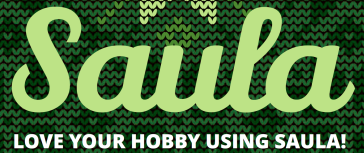 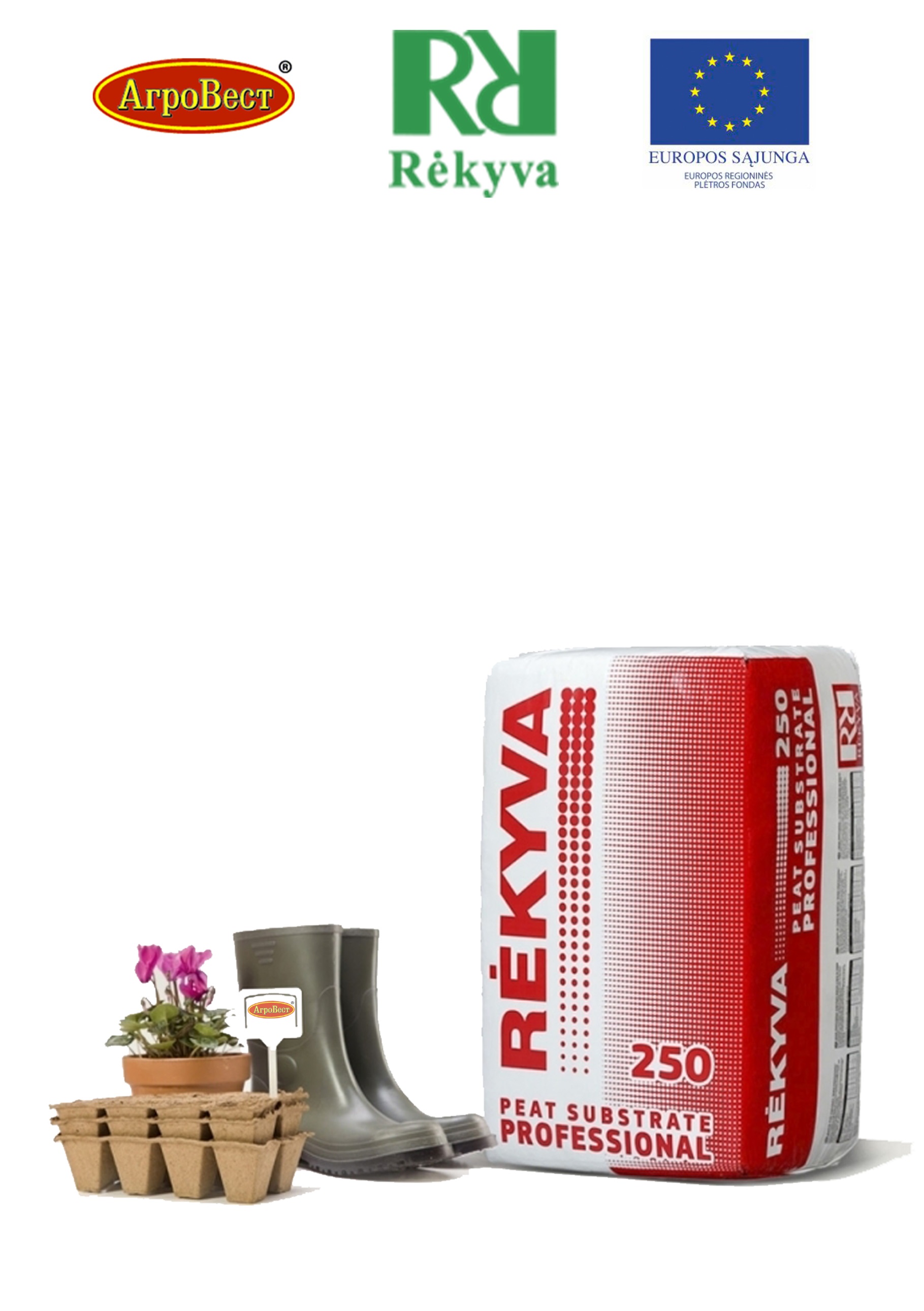 Торф'яний субстрат ТМ «Saula», Литва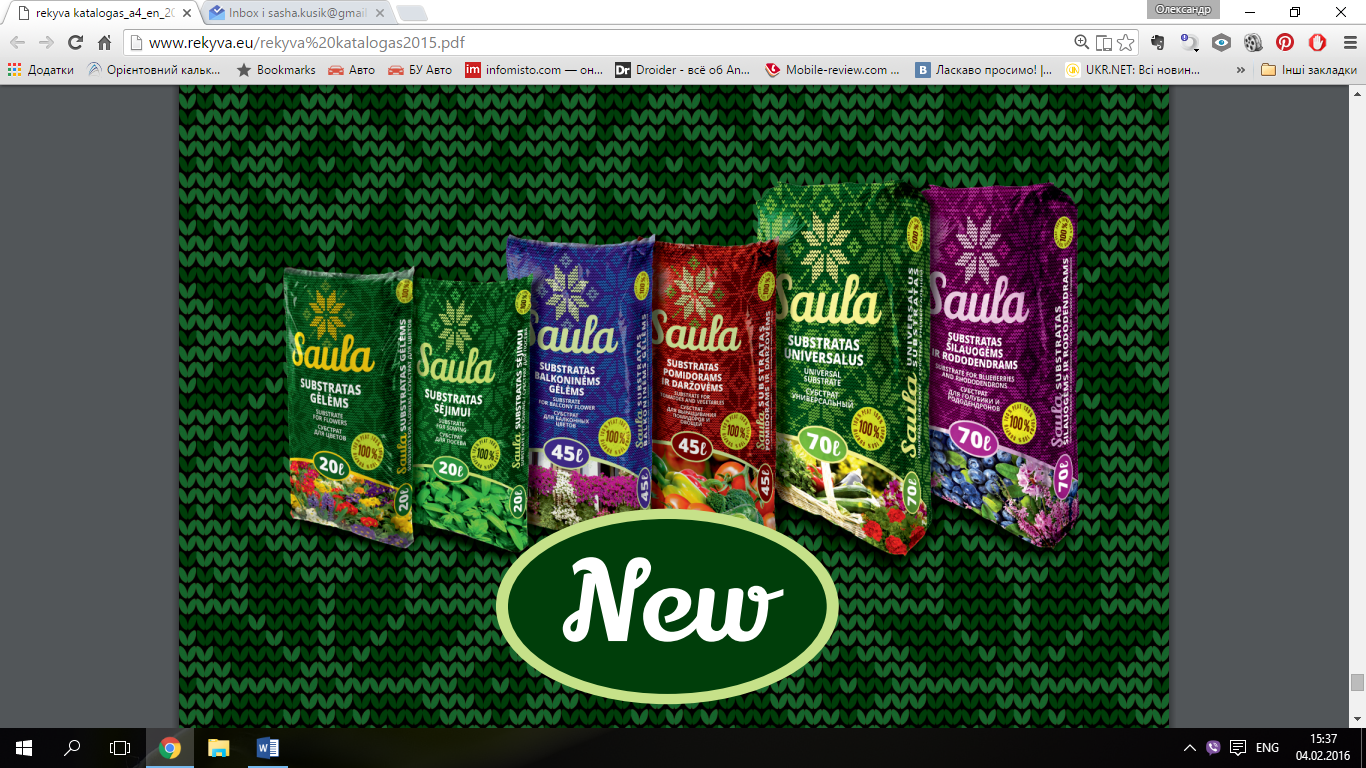 35340 Рівненська обл., Рівненський район, с. В.Житин,  вул. Зелена, 5  KS (098)3717980   LIFE (093)6724513www.agrowest.com.ua, е-mail:office@agrowest.com.uaНайменуванняОб'єм, л.Ціна 
за 1 шт., грн.Ціна 
від 10 шт., грн.Для посіву і розсади206052Для квітів206052Для вирощування овочів4510490Для балконних квітів 4510490Універсальний70162139Для чорниці та рододендронів70162139